LỊCH CÔNG TÁC TUẦN 44(Từ ngày 25/10/2021 đến ngày 29/10/2021)* Thứ Bảy và Chủ nhật (30-31/10):- 7h30: Chủ tịch Lê Trung Chinh dự Lễ khánh thành Công trình đường và cầu qua sông Cổ Cò (theo Ch/trình).- 8h00: Chủ tịch, các Phó Chủ tịch kiểm tra, rà soát và họp BCĐ phòng, chống dịch COVID-19 (theo Ch/trình).                                                                                           VĂN PHÒNG UBND THÀNH PHỐUBND THÀNH PHỐ ĐÀ NẴNGVĂN PHÒNG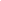 CỘNG HÒA XÃ HỘI CHỦ NGHĨA VIỆT NAMĐộc lập - Tự do - Hạnh phúc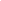 Đà Nẵng, ngày 25 tháng 10 năm 2021🕘🕘Nội dung công việcĐịa điểmThứ Hai 25/10S- 8h00: Chủ tịch, các Phó Chủ tịch họp BCSĐ UBND thành phốPHGB, tầng 3Thứ Hai 25/10SThứ Hai 25/10C- 14h00: Chủ tịch, các Phó Chủ tịch họp giao ban UBND thành phốPHGB, tầng 3Thứ Hai 25/10C- 14h00: Phó Chủ tịch Ngô Thị Kim Yến dự Hội nghị trực tuyến tổng kết 3 năm Dự án “Bảo vệ trẻ em và thanh thiếu niên khỏi nguy cơ xâm hại tình dục qua môi trường mạng”`Số 02 Quang TrungThứ Hai 25/10C- 17h00: Chủ tịch, các Phó Chủ tịch họp BCĐ phòng, chống dịch COVID-19HT số 1, tầng 2Thứ Ba 26/10S- 8h00: Chủ tịch Lê Trung Chinh dự Tọa đàm kỷ niệm 30 năm thành lập Hội Khuyến học thành phố Đà Nẵng- 11h00: Chủ tịch Lê Trung Chinh dự Hội nghị Thượng đỉnh các thành phố Châu Á-Thái Bình Dương năm 2021 (Phiên họp khai mạc)175 Trần PhúHT số 1, tầng 2Thứ Ba 26/10S- 8h00: Phó Chủ tịch Thường trực Hồ Kỳ Minh nghe Sở Kế hoạch và Đầu tư báo cáo việc xây dựng cơ chế, chính sách đặc thù phát triển huyện Hòa VangPH số 1, tầng 3Thứ Ba 26/10S- 8h30: Phó Chủ tịch Lê Quang Nam họp nghe báo cáo một số đồ án quy hoạch kiến trúcPHGB, tầng 3Thứ Ba 26/10S- 8h00: Phó Chủ tịch Trần Phước Sơn nghe Sở Nông nghiệp và Phát triển nông thôn báo cáo kết quả rà soát, điều chỉnh 3 loại rừng trên địa bàn thành phốPH số 2, tầng 2Thứ Ba 26/10S- 8h00: Phó Chủ tịch Ngô Thị Kim Yến nghe báo cáo về danh mục nhiệm vụ khoa học và công nghệ cấp thành phố năm 2021 (đợt 3)- 9h30: Phó Chủ tịch Ngô Thị Kim Yến họp Hội đồng xét tặng Giải thưởng Nhà giáo Đà Nẵng tiêu biểu năm 2021PH số 1, tầng 2Thứ Ba 26/10C- 15h30: Chủ tịch Lê Trung Chinh, Phó Chủ tịch Trần Phước Sơn dự Lễ ký kết với Tập đoàn ViettelHT số 1, tầng 2Thứ Ba 26/10C- 14h00: Phó Chủ tịch Thường trực Hồ Kỳ Minh đi công tác Hà Nội (đến hết ngày 28/10)Thứ Ba 26/10C- 14h30: Phó Chủ tịch Lê Quang Nam họp nghe báo cáo phương án chuyển tải nước thải sau xử lý của Trạm xử lý nước thải Sơn Trà ra Âu thuyền Thọ Quang- 15h30: Phó Chủ tịch Lê Quang Nam họp nghe báo cáo việc giao đất quốc phòng để thực hiện dự án Cảng hàng không quốc tế Đà NẵngPHGB, tầng 3Thứ Ba 26/10C- 14h30: Phó Chủ tịch Ngô Thị Kim Yến nghe báo cáo về chuẩn bị sơ kết công tác phòng, chống dịch COVID-19 đợt 4PH số 1, tầng 3Thứ Ba 26/10C- 17h00: Chủ tịch, các Phó Chủ tịch họp BCĐ phòng, chống dịch COVID-19HT số 1, tầng 2 Thứ Tư 27/10S- 8h00: Chủ tịch, các Phó Chủ tịch nghe các đơn vị báo cáo kế hoạch tiến độ triển khai các dự án trọng điểm, tạo động lực phát triển kinh tế xã hội thành phố Đà Nẵng giai đoạn 2021 - 2025 - 11h00: Chủ tịch Lê Trung Chinh dự Hội nghị thượng đỉnh các thành phố Châu Á-Thái Bình Dương năm 2021 (Phiên họp D: Du lịch bền vững trong kỷ nguyên mới)PHGB, tầng 3HT số 1, tầng 2 Thứ Tư 27/10S- 8h30: Phó Chủ tịch Lê Quang Nam họp trực tuyến với Bộ Tài nguyên và Môi trường về Đề cương và nội dung dự thảo Luật Đất đaiPH số 2, tầng 2 Thứ Tư 27/10C- 14h00: Chủ tịch Lê Trung Chinh nghe báo cáo danh mục dự án kêu gọi thu hút đầu tư giai đoạn 2021-2030PHGB, tầng 3 Thứ Tư 27/10C- 14h30: Phó Chủ tịch Lê Quang Nam họp nghe báo cáo các phương án đảm bảo cấp nước an toàn trên địa bàn thành phốPH số 1, tầng 3 Thứ Tư 27/10C-14h00: Phó Chủ tịch Trần Phước Sơn dự đoàn Phó Bí thư Thường trực Thành ủy, Chủ tịch HĐND thành phố đi kiểm tra thực tế một số dự án và công trình trên địa bàn quận Liên ChiểuTheo Ch/trình Thứ Tư 27/10C- 14h00: Phó Chủ tịch Ngô Thị Kim Yến nghe báo cáo Quy định về tổ chức, quản lý, hoạt động của Trung tâm Văn hóa - Thể thao và Học tập cộng đồng phường, xãPH số 1, tầng 2 Thứ Tư 27/10C- 17h00: Chủ tịch, các Phó Chủ tịch họp BCĐ phòng, chống dịch COVID-19HT số 1, tầng 2Thư Năm 28/10S- 8h00: Chủ tịch Lê Trung Chinh dự Hội thảo Đề án “Một số cơ chế chính sách đào tạo cán bộ lãnh đạo, quản lý người có tài năng công tác trong khu vực công của thành phố Đà Nẵng đến năm 2030”HT số 1, tầng 2Thư Năm 28/10S- 8h30: Phó Chủ tịch Lê Quang Nam họp Tổ công tác liên ngành tháo gỡ khó khăn vướng mắc về đất đai (Tổ 602)- 10h00:Phó Chủ tịch Lê Quang Nam nghe báo cáo kết quả xác minh khiếu nại của công dânPHGB, tầng 3Thư Năm 28/10S- 8h00: Phó Chủ tịch Trần Phước Sơn nghe Sở Nông nghiệp và Phát triển nông thôn báo cáo rà soát các nội dung trình tại kỳ họp HĐND thành phố cuối năm 2021PH số 1, tầng 3Thư Năm 28/10S- 8h00: Phó Chủ tịch Ngô Thị Kim Yến làm việc với Sở Văn hóa và Thể thao Thư viện HTHThư Năm 28/10C- 14h00: Chủ tịch Lê Trung Chinh dự Hội ý Thường trực Thành ủyVPTUThư Năm 28/10C- 14h30: Phó Chủ tịch Lê Quang Nam nghe Sở Xây dựng báo cáo công tác quản lý trật tự xây dựng tại khu CNTT TT; quy hoạch các KCN; đầu tư hạ tầng đường dây điện 110kV Huế - Đà Nẵng  PHBG, tầng 3Thư Năm 28/10C-14h00: Phó Chủ tịch Trần Phước Sơn dự “Chương trình triển khai kế hoạch phục hồi du lịch Đà Nẵng trong giai đoạn bình thường mớiHT số 1, tầng 2Thư Năm 28/10C- 14h30: Phó Chủ tịch Ngô Thị Kim Yến nghe báo cáo công tác GPMB quận Hải ChâuPH số 1, tầng 2 Thư Năm 28/10C- 17h00: Chủ tịch, các Phó Chủ tịch họp BCĐ phòng, chống dịch COVID-19HT số 1, tầng 2ThứSáu 29/10S- 8h00: Chủ tịch Lê Trung Chinh, Phó Chủ tịch Thường trực Hồ Kỳ Minh, Phó Chủ tịch Lê Quang Nam họp Ban Thường vụ Thành ủy VPTUThứSáu 29/10S- 8h00: Phó Chủ tịch Trần Phước Sơn kiểm tra thực tế công trìnhTheo Ch/trìnhThứSáu 29/10S- 8h00: Phó Chủ tịch Ngô Thị Kim Yến dự HN phản biện xã hội đối với Đồ án QH bảo quản, tu bổ, phục hồi Danh lam thắng cảnh quốc gia đặc biệt Ngũ Hành Sơn12 Trần Phú ThứSáu 29/10C- 14h00: Chủ tịch Lê Trung Chinh nghe báo cáo các vấn đề liên quan đến thi hành án  dân sự (209 Trường Chinh)- 16h00: Chủ tịch Lê Trung Chinh đối thoại với công dânPHGB, tầng 3PTCD, tầng 1ThứSáu 29/10C-14h00: Phó Chủ tịch Thường trực Hồ Kỳ Minh họp Hội đồng thẩm định giá đấtPH số 1, tầng 3ThứSáu 29/10C- 14h30: Phó Chủ tịch Lê Quang Nam kiểm tra thực tế tại công trìnhTheo Ch/trìnhThứSáu 29/10C-14h00: Phó Chủ tịch Trần Phước Sơn họp Hội đồng GPMB quận Liên ChiểuTTHC quận Liên ChiểuThứSáu 29/10C- 14h00: Phó Chủ tịch Ngô Thị Kim Yến làm việc với Trường Cao đẳng Nghề Đà NẵngTrường CĐNThứSáu 29/10C- 17h00: Chủ tịch, các Phó Chủ tịch họp BCĐ phòng, chống dịch COVID-19HT số 1, tầng 2